Thursday 7th JanuaryMorning Maths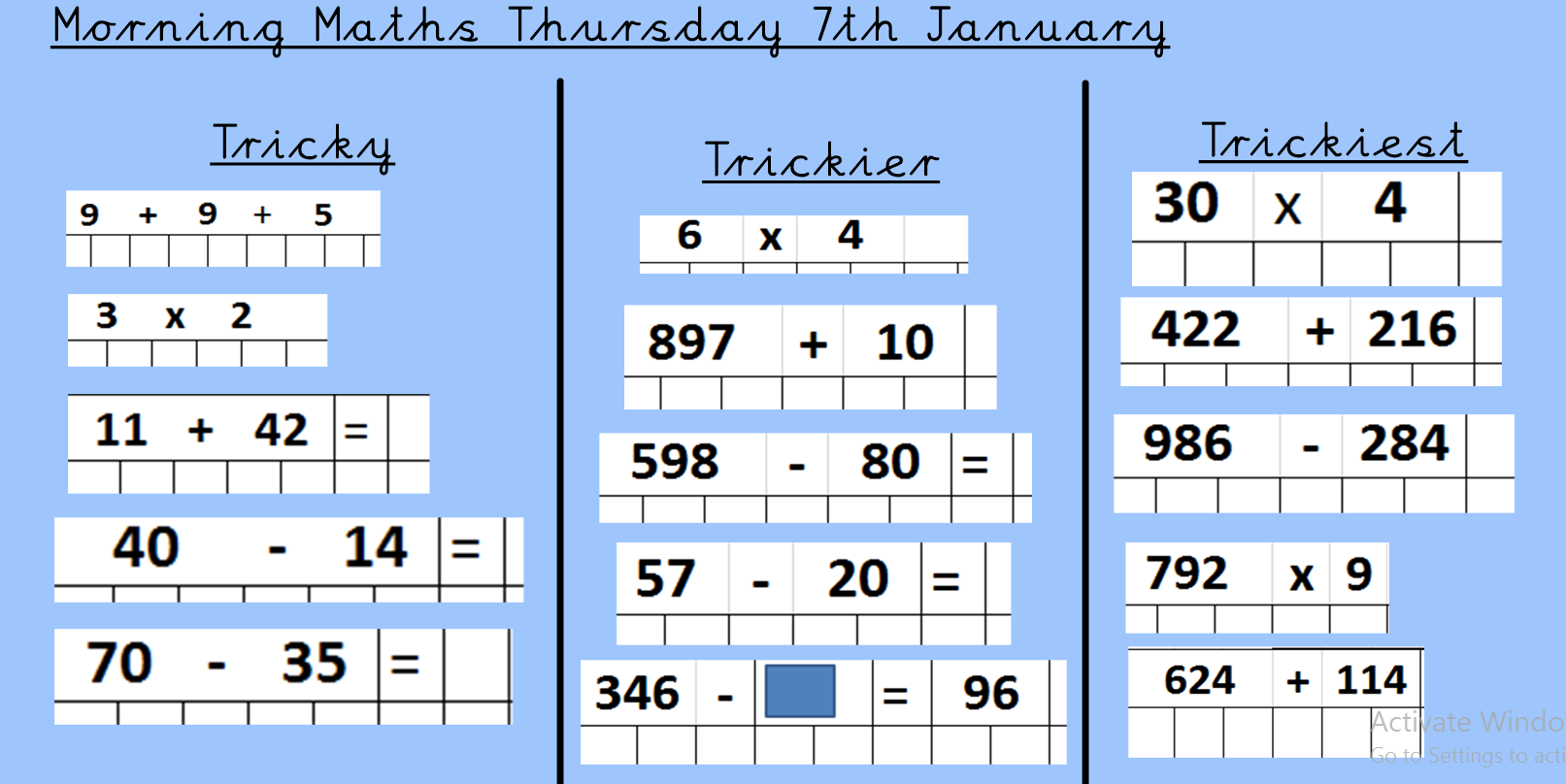 